Pojasnilo na Portalu javnih naročil 17. 2. 2020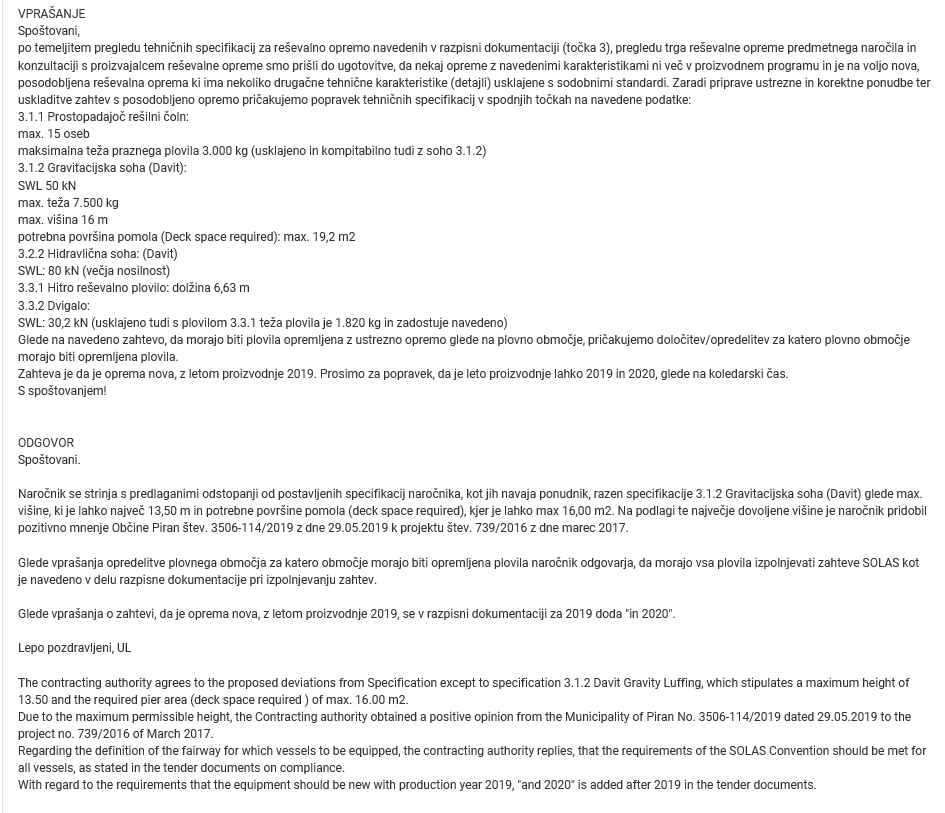 